• 	Komu je tabor namenjen?
Osnovnošolcem od končanega 3. do 9. razreda, ki si želijo preživeti nekaj nepozabnih počitniških dni v osrčju gora.• 	Kdaj?
Od 15. do 22. julija 2019
(ponedeljek-ponedeljek).• 	Kje?
Taborni prostor za vojašnico pri SKI centru
• 	Kaj in kako?
Spali bomo v šotorih. Za našo prehrano bo
skrbela odlična kuharica. V času tabora se bomo povzpeli na okoliške hribe, mlajši na malo lažje, starejši tudi v visokogorje. Pohodi bodo prilagojeni starosti in psihofizični pripravljenosti udeležencev. Pomerili se bomo v športnih in družabnih
igrah, ustvarjali in peli ob tabornem ognju ter poslušali teme iz planinske šole.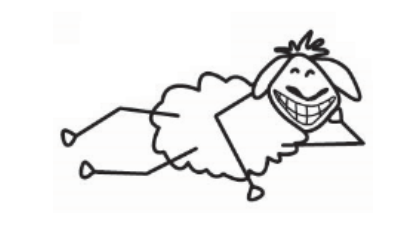 • 	Prispevek?
Znaša 150 €. Plačilo je možno v več obrokih. Vsak naslednji otrok iz iste družine je deležen 15 € popusta. Prijava je sprejeta z vplačilom prvega obroka, ki znaša 50 € na otroka.
Plačana mora biti tudi članarina (7 €) za leto 2019. V prispevek so vključeni stroški tabornega prostora, prehrana v času tabora, prevoz, organizacijski stroški in ostali stroški programa.Kako se prijavim? Izpolnjene prijavnice sprejemamo samo na sedežu društva od 4. do 20.junija, ob torkih in četrtkih v času uradnih ur med 15. in 18. uro oziroma do zapolnitve mest. Število mest je omejeno.

• Oprema
Vsak udeleženec potrebuje primerno gorniško obutev in obleko. Seznam celotne opreme boste prejeli ob prijavi oziroma skupaj z vabilom na sestanek. Mobilni telefoni in tablični računalniki v taboru niso dovoljeni. Vedno bo dosegljiv vodnik za nujne klice. Poleg tega bomo udeležencem omogočili klic domov, če bo potrebno. O podrobnejšem programu tabora boste natančno obveščeni na sestanku, ki bo organiziran približno teden dni pred začetkom tabora.
Več informacij dobite pri vodji tabora na skoktadej01@gmail.com ali izjemoma na tel. št. 041 591 121 (Tadej Skok)Če je v tebi kaj športnega duha, se nam pridruži na taborjenju in izpolni priloženo prijavnico.
Lep planinski pozdrav!
Vodstvo tabora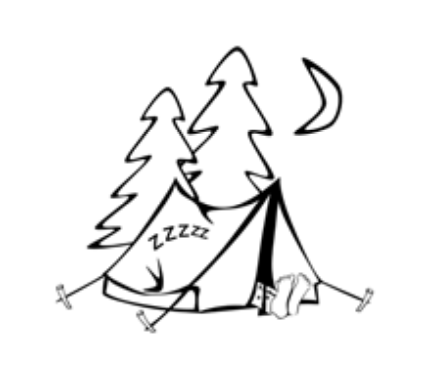 PRIJAVNICA
mladinski planinski tabor
»Pokljuka 2019«
Prijavnica je namenjena enemu otroku!
Ime in priimek otroka:
________________________________
Naslov:__________________________
________________________________
Datum rojstva:_____________, leta___Osnovna šola:
________________________________
Razred: _______
Številka majice: ________
Telefonska številka (obeh staršev) in elektronski naslov (vsaj enega od) staršev (obvestila boste prejeli po elektronski pošti):
________________________________
________________________________________________________________
S prijavo svojega otroka soglašam in sem pripravljen poravnati stroške taborjenja.
V ____________, dne ____________
Podpis staršev oz. zakonitega zastopnika:
_______________ _______________S podpisom soglašava z objavo fotografij svojega otroka iz planinskega tabora v glasilu tabora, spletni in Facebook strani mladinskega odseka PD Nova Gorica ter v ostalih medijih, razpisih in promocijah.
Podpis staršev oz. zakonitega zastopnika:
_______________ _______________
................................................................
IZJAVA
Za svojega otroka izjavljam, da v zadnjih letih ni bolehal za kakršnokoli boleznijo, ki bi ga ovirala pri normalni hoji v hribe. Strinjam se, da se lahko prijavljeni v času tabora udeležuje vseh tabornih aktivnosti.
Prosimo, da nam morebitne zdravstvene težave na kratko opišete in navedete zdravila in alergije.
________________________________
________________________________
________________________________
Podpis staršev oz. zakonitega zastopnika:
_______________ _______________PD Nova Gorica
Bazoviška 4, 5000 Nova Gorica
Tel.št.: (05) 30-23-030
Uradne ure: torek, četrtek, 15-18h
www.planinsko-drustvo-ng.si
E-mail: planinskod.novagorica@siol.net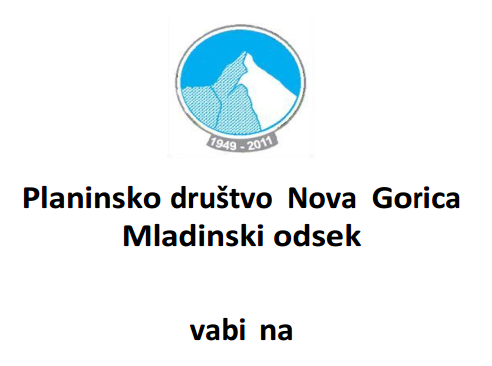 Vabi na44. mladinski planinski tabor Pokljuka 2019Od 15. do 22. julija 2019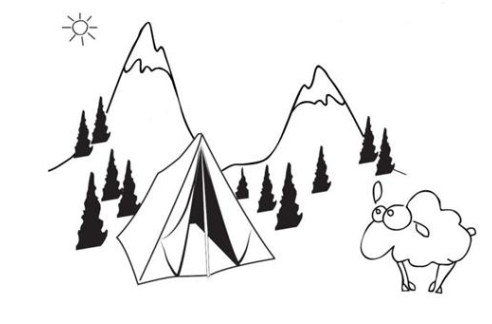 